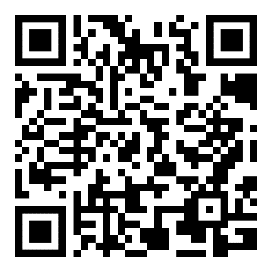 JUGEND TRAINIERT FÜR OLYMPIA
Kreisfinale – Oberhavel - FußballWK IILöwenberg, den 19.10.2023 Staffel AStaffel BStaffel CSpielfeld A+B -------------Staffel A + CSpielfeld C+D -------------Staffel B + CViertelfinaleHalbfinaleSpiel um Platz 3FinaleBester Spieler:	Justus Hoffmann (Marie-Curie-Gymnasium Hohen Neuendorf)Regionalfinale: 16.05.2024 KarstädtSchule12345PunkteTorePlatzLibertas LöwenbergX0:32:02:00:364:63LHG Oranienburg3:0X4:01:21:098:21Jean-Clearmont Oranienburg0:20:4X0:00:310:95K.K.-OS-Mühlenbeck0:22:10:0X0:142:44Puschkin Hennigsdorf3:00:03:01:0X97:02Schule12345PunkteTorePlatzExin- OS- ZehdenickX1:11:01:22:075:33Strittmatter Gransee1:1X1:11:01:084:21A.Diesterweg Hennigsdorf0:11:1X0:20:311:75Barbara-Zürner-OS- Velten2:10:12:0X0:074:22RHG Birkenwerder0:20:13:00:0X43:34Schule1234PunkteTorePlatzW.v. -Siemens GranseeX1:52:40:103:94MCG Hohen Neuendorf5:1X1:01:177:21Runge Oranienburg4:20:1X0:134:43Neues Gymnasium Glienicke1:01:11:0X73:12A1C1-C2W.v. -Siemens Gransee:MCG Hohen Neuendorf1:5B1C3-C4Runge Oranienburg:Neues Gymnasium Glienicke0:1A2A1-A2Libertas Löwenberg:LHG Oranienburg0:3B2A3-A4Jean-Clearmont Oranienburg:K.K.-OS-Mühlenbeck0:0A3A5-A1Puschkin Hennigsdorf:Libertas Löwenberg3:0B3A2-A3LHG Oranienburg:Jean-Clearmont Oranienburg4:0A4A4-A5K.K.-OS-Mühlenbeck:Puschkin Hennigsdorf0:1B4A1-A3Libertas Löwenberg:Jean-Clearmont Oranienburg2:0A5C1-C3W.v. -Siemens Gransee:Runge Oranienburg2:4B5C2-C4MCG Hohen Neuendorf:Neues Gymnasium Glienicke1:1A6A2-A4LHG Oranienburg:K.K.-OS-Mühlenbeck1:2B6A3-A5Jean-Clearmont Oranienburg:Puschkin Hennigsdorf0:3A7A4-A1K.K.-OS-Mühlenbeck:Libertas Löwenberg0:2B7A5-A2Puschkin Hennigsdorf:LHG Oranienburg0:1C1B1-B2Exin- OS- Zehdenick:Strittmatter Gransee1:1D1B3-B4A.Diesterweg Hennigsdorf:Barbara-Zürner-OS- Velten0:2C2B5-B1RHG Birkenwerder:Exin- OS- Zehdenick0:2D2B2-B3Strittmatter Gransee:A.Diesterweg Hennigsdorf1:1C3B4-B5Barbara-Zürner-OS- Velten:RHG Birkenwerder0:0D3B1-B3Exin- OS- Zehdenick:A.Diesterweg Hennigsdorf1:0C4B2-B4Strittmatter Gransee:Barbara-Zürner-OS- Velten1:0D4B3-B5A.Diesterweg Hennigsdorf:RHG Birkenwerder0:3C5B4-B1Barbara-Zürner-OS- Velten:Exin- OS- Zehdenick2:1D5B5-B2RHG Birkenwerder:Strittmatter Gransee0:1C6C1-C4W.v. -Siemens Gransee:Neues Gymnasium Glienicke0:1D6C2-C3MCG Hohen Neuendorf:Runge Oranienburg1:01.Sieger A:Dritter BLHG OranienburgExin-OS- Zehdenick1:3 (0:0) 2.Sieger B:Zweiter CStrittmatter GranseeNeues Gymnasium Glienicke2:1 (0:0) 3.Sieger C:Dritter AMCG Hohen NeuendorfLibertas Löwenberg3:04.Zweiter A:Zweiter BPuschkin HennigsdorfBarbara-Zürner-OS- Velten2:01.Sieger 1. Viertelfinale :Sieger 2. Viertelfinale Exin-OS- ZehdenickStrittmatter Gransee1:02.Sieger 3. Viertelfinale:Sieger 4. Viertelfinale MCG Hohen NeuendorfPuschkin Hennigsdorf1:0Verlierer 1.Halbfinale :Verlierer 2.Halbfinale Strittmatter GranseePuschkin Hennigsdorf3:4 n.9mSieger 1. Halbfinale :Sieger 2. Halbfinale Exin-OS- ZehdenickMCG Hohen Neuendorf0:4